Find the 10 differences. 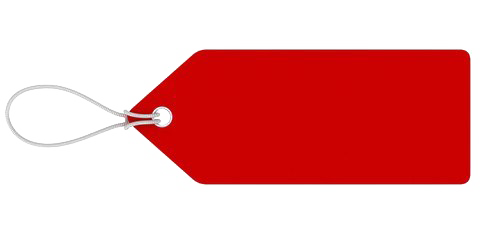 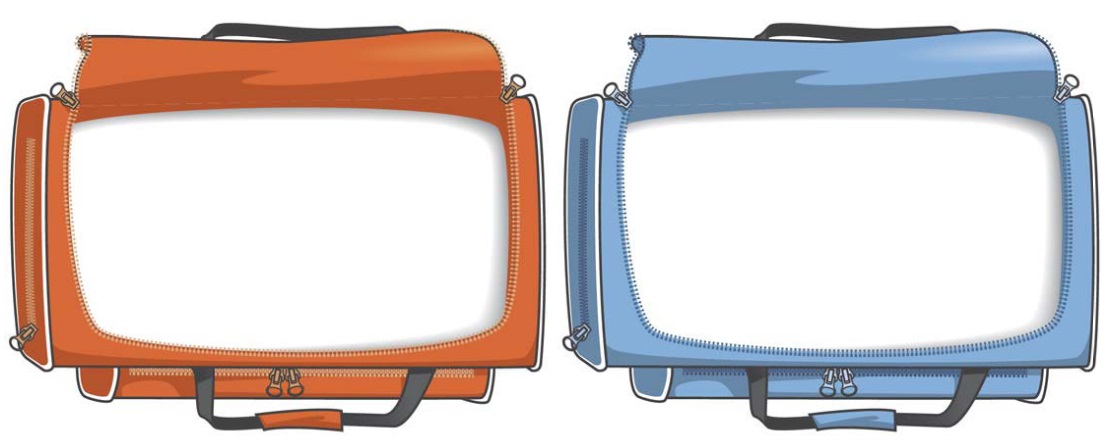 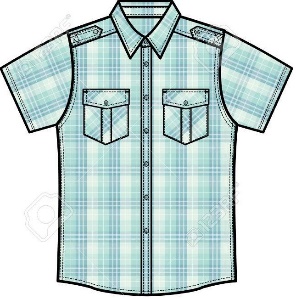 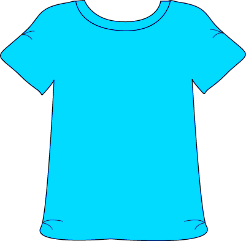 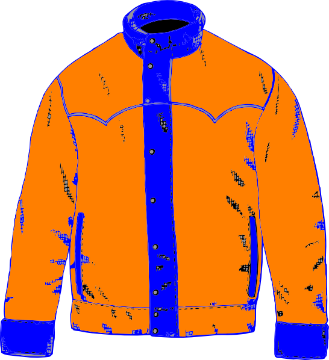 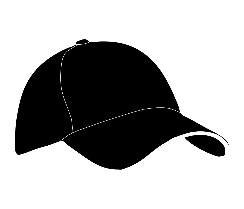 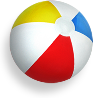 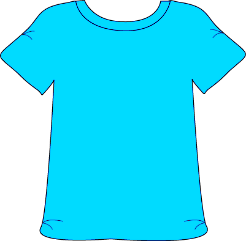 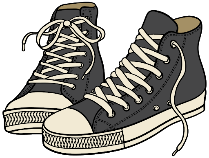 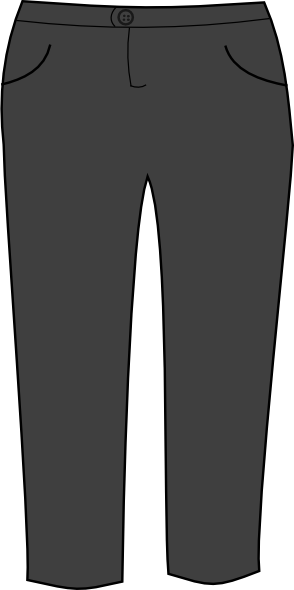 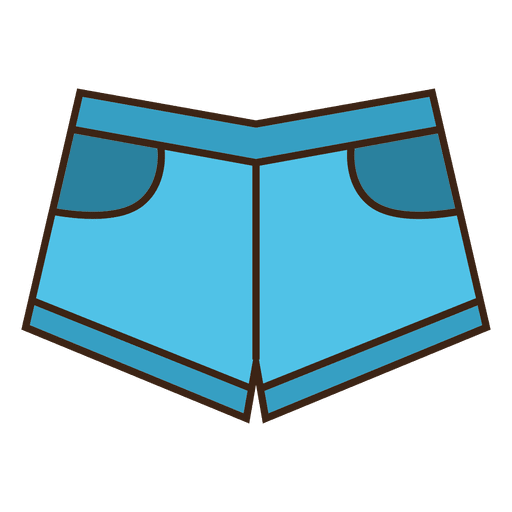 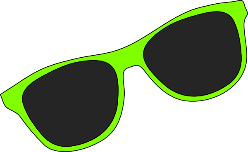 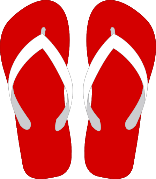 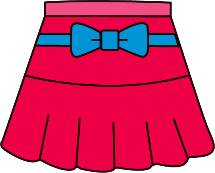 Find the 10 differences. 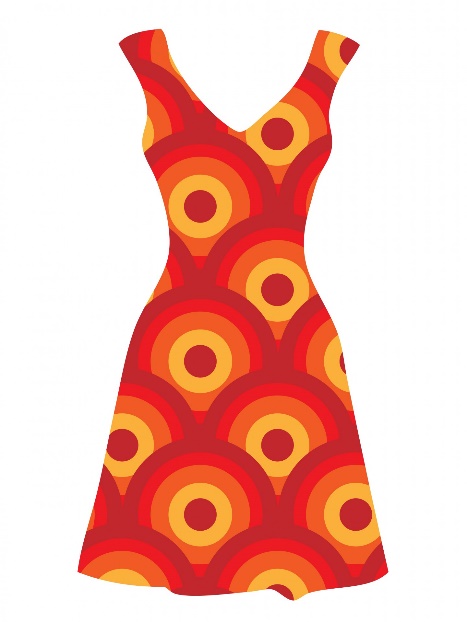 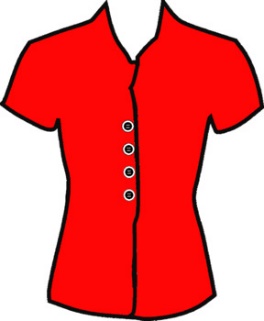 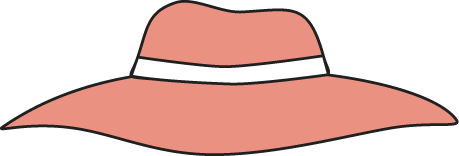 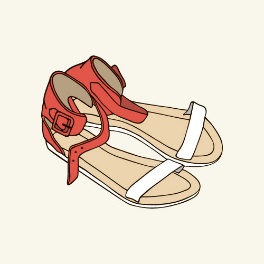 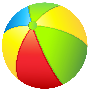 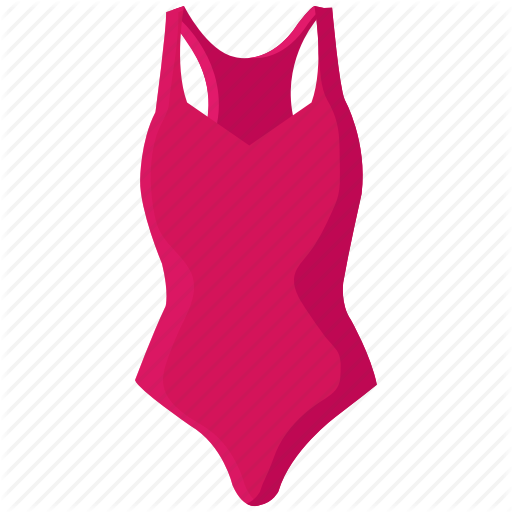 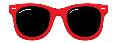 KEY ANSWERName: ____________________________    Surname: ____________________________    Nber: ____   Grade/Class: _____Name: ____________________________    Surname: ____________________________    Nber: ____   Grade/Class: _____Name: ____________________________    Surname: ____________________________    Nber: ____   Grade/Class: _____Assessment: _____________________________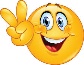 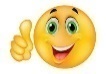 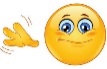 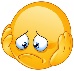 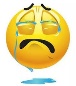 Date: ___________________________________________________    Date: ___________________________________________________    Assessment: _____________________________Teacher’s signature:___________________________Parent’s signature:___________________________Name: ____________________________    Surname: ____________________________    Nber: ____   Grade/Class: _____Name: ____________________________    Surname: ____________________________    Nber: ____   Grade/Class: _____Name: ____________________________    Surname: ____________________________    Nber: ____   Grade/Class: _____Assessment: _____________________________Date: ___________________________________________________    Date: ___________________________________________________    Assessment: _____________________________Teacher’s signature:___________________________Parent’s signature:___________________________PICTURE 1PICTURE 21It is Jenny Bradley’s suitcase.It is Jane Bradley’s suitcase.2There are 2 caps.There is one hat.3There are trainers.There are sandals.4The ball is white, yellow, blue and red.The ball is yellow, green, blue and red.5There are flip flops.There is a swimsuit.6There is a jacket and trousers.There is a dress.7One T-shirt is black.One T-shirt is green.8There is a shirt.There is a blouse.9The shorts are blue and green.The shorts are blue and white.10There are green sunglasses.There are two red sunglasses.